
                                                                Ruta de aprendizaje 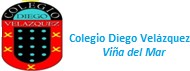 Docentes: Paula Acuña – Ana ZúñigaCurso: 1° A - BAsignatura: Lenguaje y comunicación. 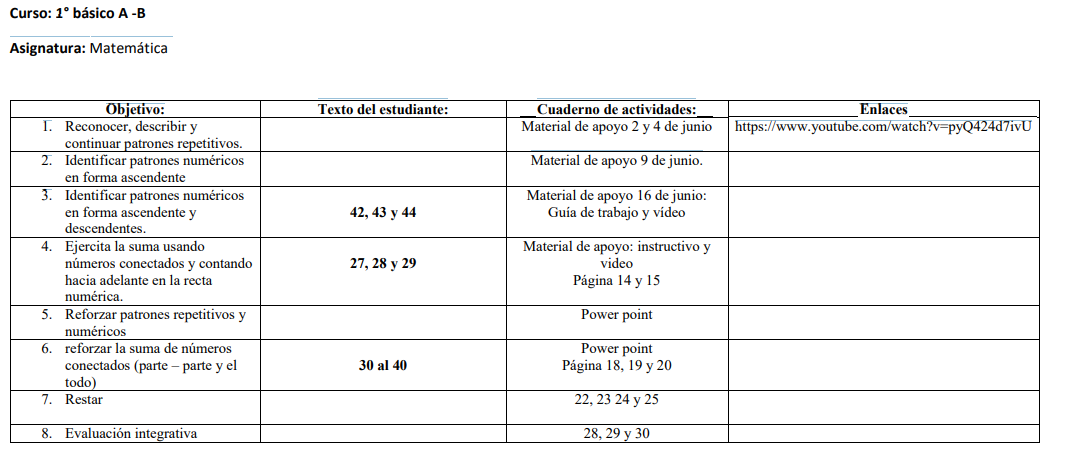 Asignatura: Historia  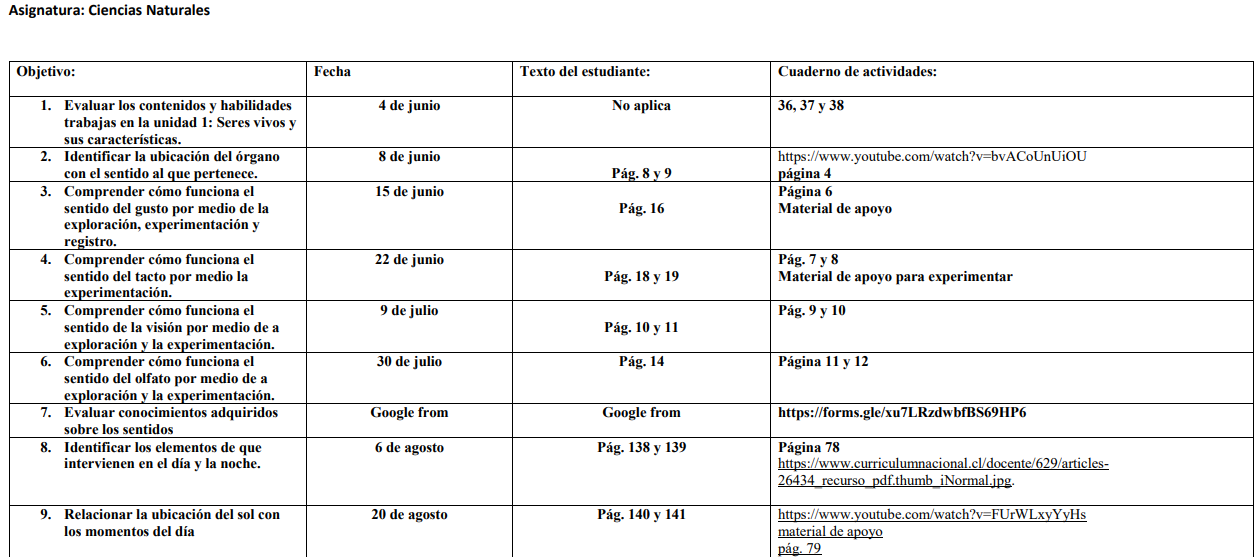 Objetivo: Texto del estudiante: Cuaderno de actividades:Leer y escribir palabras con la letra j15744Leer y escribir palabras con la letra m2912Leer y escribir palabras con la letra n8124Leer y escribir palabras con la letra l4916Leer y escribir palabras con la letra r suave105 32Leer y escribir palabras con la letra d5321Leer y escribir palabras con la letra p2913Leer y escribir palabras con la letra t5220Leer y escribir palabras con la letra g10936Leer y escribir palabras con la letra rr (sonido doble)105 32Leer y escribir palabras con la letra r (sonido inicial fuerte)105 32Leer y escribir palabras con la letra s5017Leer y escribir palabras con la letra c (ca – co – cu)10734 Demostrar comprensión de narraciones que aborden temas que les sean familiares12 a 14 – 18 a 21 – 25 a 27 – 32 a 33 – 38 a 40.Experimentar con la escritura para comunicar hechos, ideas y sentimientos, entreotros.14 – 15 – 18 – 19 – 22 – 23 Objetivo: Texto del estudiante: Nombrar y secuenciar días de la semana y meses del año, utilizando calendarios, e identificar el año en curso.8-9  Secuenciar acontecimientos y actividades de la vida cotidiana, personal y familiar, utilizando categorías relativas de ubicación temporal, como antes, después; ayer, hoy, mañana; día, noche; este año, el año pasado, el año próximo.12-13  14-15 16-17 18-19  20-21  Registrar y comunicar información sobre elementos que forman parte de su identidad personal (nombre, fecha de nacimiento, lugar de procedencia, ascendencias, gustos, intereses, amigos y otros) para reconocer sus características individuales.24-25 26-27 Obtener y comunicar aspectos de la historia de su familia y sus características, como costumbres, tradiciones, ritos, fiestas, recuerdos y roles que desempeñan los distintos miembros de su grupo familiar, mediante la formulación de preguntas a adultos de su entorno cercano.30-31  32-33  34Mostrar actitudes y realizar acciones concretas en su entorno cercano (familia, escuela y comunidad) que reflejen: el respeto al otro.3536-37 38-41 42-43Identificar trabajos y productos de su familia y su localidad y cómo estos aportan a su vida diaria, reconociendo la importancia de todos los trabajos, tanto remunerados como no remunerados.46-4748-51